Curriculum Committee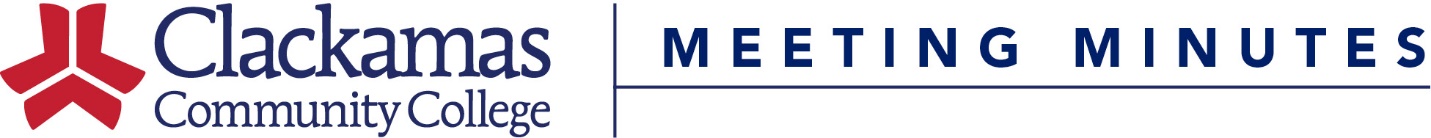 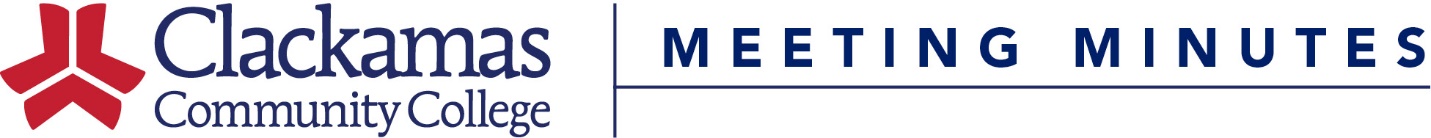 May 20, 2016Meeting AgendaPresenterActionWelcome and IntroductionsTerry MackeyApproval of MinutesTerry MackeyApprovalConsent AgendaCourse Number ChangeCourse Credit/Hours ChangeCourse Title ChangeReviewed Outlines for ApprovalTerry MackeyApprovalInformational ItemsRelated Instruction and General Ed CertificationTracking sheet updatesChecklist documents 11/17Consent Agenda UpdatesAddition of implementation timeDru Urbassik Terry MackeyInformationalInformationalOld BusinessNew BusinessProgram AmendmentsEMT CertificateCourse InactivationDMC-190DMC-191DMC-192J. Gilbert/T. SawzakNora BrodnickiApprovalApproval